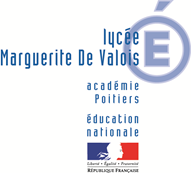 Annexe n° 2 au règlement mettant en œuvre les conditions de remboursement des stages en entreprise des étudiantsSTAGE EN DROM-COMNom et prénom de l’étudiant :Nom : Prénom :STS : MUC   CI    COM   AM   CG 1ére année  2ème annéeDomicile parental : commune et départementDomicile personnel : commune et départementEntreprise : nom et adresseDROM-COM Mayotte   Réunion   Martinique   Guadeloupe  Guyane Wallis et Futuna   St Pierre et Miquelon   Nouvelle Calédonie Saint Barthélemy   Saint MartinCouts estimatifs des transports (aller-retour) :                         €Conditions d’hébergement  Familles  entreprise  locations  autreMode de déplacement lieu d’hébergement – lieu de stage :Distance aller :                                       mode de transport :Motivation de l’étudiant :Observation de l’enseignant responsable :Signature de l’étudiant             Signature de l’enseignant responsable